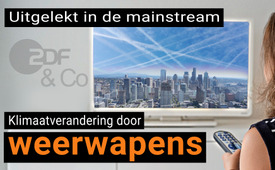 Uitgelekt in de mainstream: klimaatverandering door weerwapens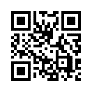 De oorzaken van hitte, langdurige branden en andere weercatastrofes lijken duidelijk: door de mens veroorzaakte klimaatverandering en daarmee ook een hoge CO2-uitstoot. Maar uitgerekend in de reguliere media lekken verdachte aanwijzingen op andere, nauwelijks bekende oorzaken, uit. Onderzoek of berichtgeving ontbreekt hier echter – een reden te meer voor Kla.TV om eens achter de schermen te kijken en de weinig bekende oorzaken van klimaatverandering in het vizier te nemen.Hittegolven, droogte, aanhoudende branden, aardbevingen, tornado's, tsunami's en vele andere weercatastrofes teisteren de mensheid in toenemende mate. Hebben we te maken met door de mens veroorzaakte klimaatverandering? Terwijl de media het niet moe worden om gewone burgers hiervan de schuld te geven, lekken er steeds meer aanwijzingen uit van doelgerichte manipulatie van het weer. We hebben het over weer veranderende technologieën die door mensen worden beïnvloed en dringend onder de aandacht van het publiek moeten worden gebracht. In de volgende uitzending gaat Kla.TV in op aanwijzingen, uit de toonaangevende media, die duidelijk bewijzen dat het onderzoek naar en het gebruik van klimaatwapens echt zijn en een lange geschiedenis hebben.1. Op 14 maart 2019 zei de Zwitserse minister van Milieu Simonetta Sommaruga het volgende in een interview in de marge van de 4e Milieuvergadering van de Verenigde Naties: Ja, Zwitserland heeft geprobeerd het thema geoengineering, d.w.z. dus het sproeien van deeltjes in de atmosfeer, op tafel te leggen om informatie te verzamelen en te kijken naar de kansen en risico's. Dit zijn experimenten die worden uitgevoerd zonder dat de uitwerkingen bekend zijn. Maar we zullen ervoor blijven vechten. Soms moeten we het gewoon twee keer proberen en dat zal zeker zo verdergaan. Het thema is te belangrijk en in het beste geval te problematisch om simpelweg de andere kant op te kijken.2. Al op 14 januari 2009 maakte meteoroloog Gunther Tiersch enkele irritante opmerkingen tijdens de aankondiging van het weerbericht op de Duitse tv-zender ZDF. Hij beschreef het weer op de weergegeven kaart als volgt: En dan hebben we hier nog iets dat we niet kunnen identificeren als sneeuw of regen. Hier in het westen werden deze kronkellijnen waarschijnlijk door een paar vliegtuigen, militaire vliegtuigen, 's middags boven de Noordzee op een hoogte van ongeveer 5-6 kilometer naar buiten gebracht. Heeft niets te maken met het weer.Korte tijd later interviewde ZDF, Karsten Brandt, een expert van de weerdienst, in antwoord op talrijke vragen van kijkers over dit weerbericht. Hier is de sterk ingekorte versie in de oorspronkelijke bewoording. Moderator: Een fenomeen dat Karsten Brandt van de weerdienst “Donnerwetter” goed kent. Meteorologen merkten zulke vreemde spookwolken voor het eerst op in 2005. Oorlogsschepen camoufleren zichzelf ook met dergelijke kunstmatige wolken. Kunstmatige wolken, werden al ontwikkeld tijdens de Tweede Wereldoorlog. Toen bestonden ze uit metaalfoliestrippen, maar tegenwoordig zijn het met aluminium verrijkte glasvezels met een lengte van 15 tot 25 mm en een diameter van ongeveer 100 micrometer. Als de vezels half zo lang zijn als de golflengte van de radar, treden er valse echo's op. Voor de enorm grote spookwolken uit de richting van de Nederlandse kust moeten er herhaaldelijk tonnen van de substantie boven de Bondsrepubliek vallen. Meteoroloog Karsten Brandt: We stellen milieuzones en dergelijke in en blijkbaar geldt de milieuzone binnen een straal van vier of vijf kilometer hoogte niet boven de Noordzee en niet boven Duitsland. Het maakt niet uit wat er wordt verspreid.Vind ik ongelooflijk!Moderator: Ook al komen deze wolken niet van de Bundeswehr. Dat zich niemand verantwoordelijk voelt voor stoffen die regelmatig boven Duitsland neerdalen en die eigenlijk verboden zijn, vinden meteorologen gewoon absurd. De conclusie van de moderator: Absurd is nog steeds een mooie omschrijving - De bevolking wordt hier bedrogen!3. De Duitse natuurkundige en televisiepresentator Joachim Bublath heeft in een documentaire voor ZDF zeer gedetailleerde verklaringen afgelegd over het thema van weermanipulatie door het leger. Bublath gaf de wetenschappelijke uitzendingen op ZDF Abenteuer Forschung gestalte tot 2008. Daarin bespreekt hij het manipuleren van het weer door het leger met behulp van enorme antennesystemen en het veroorzaken van kunstmatige wolken. Hier is ook een fragment in de originele bewoording. Joachim Bublath: De verdenking bestaat dat de krachtige zenders en grote antennesystemen van HAARP ook worden gebruikt voor deze militaire experimenten. Gakona/Alaska: Ver weg van enige beschaving exploiteert het Amerikaanse leger hier een installatie om de ionosfeer te manipuleren. De naam van het geheimzinnige project is HAARP. Een enorm woud van antennes kan radiogolven uitzenden naar de ionosfeer. Er worden radiogolven gebruikt om te proberen de ionosfeer te veranderen. De radiogolven pompen energie in deze laag van elektrisch geladen deeltjes. De ionosfeer wordt opgeladen, zet zich op deze punten uit en laat storingen zien. Een mogelijkheid om moeilijkheden te veroorzaken voor de militaire tegenstander Officieel is HAARP echter alleen bedoeld voor onderzoek naar de ionosfeer. Bublath rapporteert ook over een soortgelijke installatie in de buurt van Tromsø in Noorwegen. Dan volgt een passage van de BBC dat verslag doet van de creatie van kunstmatige wolken door de NASA. Een korte tussenconclusie: Meer dan tien jaar geleden berichtte ZDF al over aanlopen vanuit de militaire sector om het weer voor militaire doeleinden te beïnvloeden door het verspreiden van deeltjes en het gebruik van enorme antennesystemen. Maar luister naar een andere stem die heel uitvoerig verslag doet van de aard en de doelen van weermanipulatie.4. Op 19 oktober 2017 interviewde de Spaanse televisiezender La 8 Zamora TV Josefina Fraile van Asociacion Tierra SOS-Tenible onder de kop: Geoengineering - Pact van geheimhouding. Hier kun je enkele fragmenten horen. In het begin gaat het over een verbod op zogenaamde klimaatwapens. Josefina Fraile verwijst naar de ENMOD Conventie (Conventie over het verbod van militair of ieder ander vijandig gebruik van milieu veranderende technologieën). Dit is een internationaal volkenrechtsverdrag dat al in 1976 door de Verenigde Naties (VN) werd aangenomen als Resolutie 31/72.Interventies met de volgende effecten worden expliciet genoemd: Aardbevingen of veranderingen in de aardkorstTsunami's Weerfenomenen zoals cyclonen, tornado's, wolkenvorming, neerslag/regen verstoring van het ecologisch evenwicht van een regio beïnvloeding van oceaanstromingen, enz. Josefina Fraile: Er is een overeenkomst gesloten dat het klimaatwapen niet gebruikt mag worden in gewapende conflicten. Maar in feite wordt het nog steeds gebruikt. Wat kan men, en wat doet men met dit wapen? Met dit wapen kun je op iedere plaats ter wereld regen, stormen, wolken, bliksem en onweer veroorzaken. Of het tegenovergestelde: Je kunt regenfronten opheffen, hagel en sneeuwval tegenhouden en ook natuurlijk droogte laten ontstaan.Deze uitgelekte voorbeelden uit de massamedia vormen slechts een klein deel van de bewijzen voor het bestaan en de toepassing van weer veranderende technologieën. De voormalige Amerikaanse president Lyndon B. Johnson wees al in 1962 tijdens een conferentie op hun enorme invloed, met de woorden: Wie het weer controleert, controleert de wereld. Een officieel document van de Amerikaanse luchtmacht uit 1996 is getiteld ‘Het weer als krachtversterker’ en de ondertitel is ‘Wij bezitten het weer tot 2025’. Beste kijkers, als de toonaangevende media dit thema negeren en de schuld en de bijbehorende last voor klimaatverandering bij gewone burgers leggen, komt het des te meer op ons allen aan. Help ook mee om de echte meesterbreinen achter de door de mens veroorzaakte klimaatverandering in het licht te plaatsen.Kla.TV-oprichter Ivo Sasek legt in zijn actuele toespraak uit hoe dit in de praktijk kan gaan:Updates voor Greta! - De echte klimaatkillers www.kla.tv/28130 (NL)door ol.Bronnen:nvtDit zou u ook kunnen interesseren:Updates voor Greta! - De echte klimaatkillers (NL) www.kla.tv/28130  De beheersing van het weer – een geheime oorlog? (NL)www.kla.tv/23703 Wordt het weer van de wijs gebracht? (NL)https://www.kla.tv/23511 Wetterpatente: Wo die Katastrophenmacher hocken(Weer patenten: Waar de catastrofemakers zitten)https://www.kla.tv/19915 (D)GeoEngineering (DE)www.kla.tv/GeoEngineering Kla.TV – Het andere nieuws ... vrij – onafhankelijk – ongecensureerd ...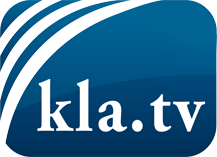 wat de media niet zouden moeten verzwijgen ...zelden gehoord van het volk, voor het volk ...nieuwsupdate elke 3 dagen vanaf 19:45 uur op www.kla.tv/nlHet is de moeite waard om het bij te houden!Gratis abonnement nieuwsbrief 2-wekelijks per E-Mail
verkrijgt u op: www.kla.tv/abo-nlKennisgeving:Tegenstemmen worden helaas steeds weer gecensureerd en onderdrukt. Zolang wij niet volgens de belangen en ideologieën van de kartelmedia journalistiek bedrijven, moeten wij er elk moment op bedacht zijn, dat er voorwendselen zullen worden gezocht om Kla.TV te blokkeren of te benadelen.Verbindt u daarom vandaag nog internetonafhankelijk met het netwerk!
Klickt u hier: www.kla.tv/vernetzung&lang=nlLicence:    Creative Commons-Licentie met naamgeving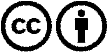 Verspreiding en herbewerking is met naamgeving gewenst! Het materiaal mag echter niet uit de context gehaald gepresenteerd worden.
Met openbaar geld (GEZ, ...) gefinancierde instituties is het gebruik hiervan zonder overleg verboden.Schendingen kunnen strafrechtelijk vervolgd worden.